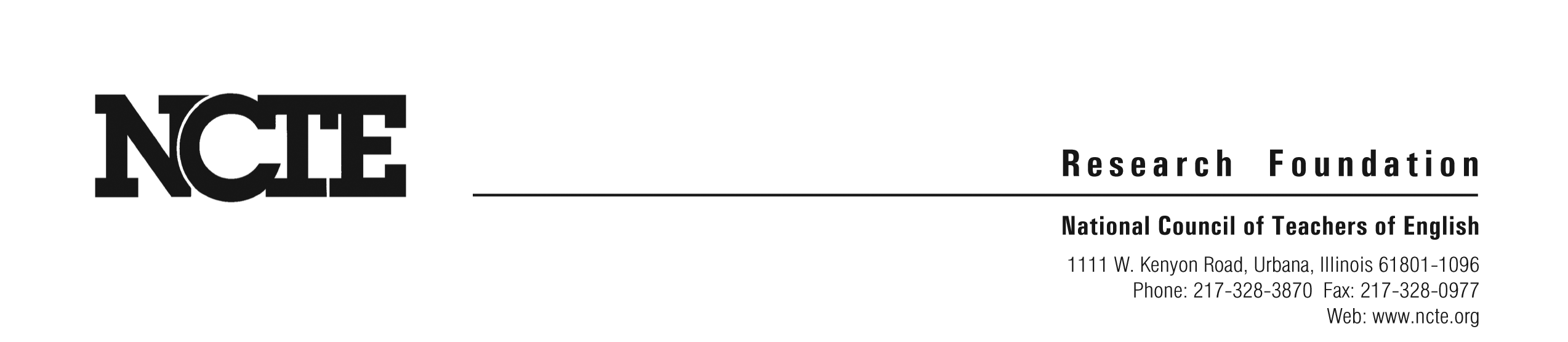 CULTIVATING NEW VOICES AMONG SCHOLARS OF COLOR
GRANT PROGRAM
COVER SHEETDeadline for Completed Fellowship Applications: March 15, 2016
Name of Applicant: NCTE Member Number:Race/Ethnicity: Email:   	Home Phone: Mobile Phone: Work Phone: Home Address: Work Address: Title:       	 Institution: 
Are you a doctoral candidate? YES / NO (circle)Is your research project to be completed as part of your doctoral degree program? YES / NO (circle)Degree Program Focus and Objective: Advisor:  If you are not a doctoral candidate, when (and where) did you complete your dissertation (must be within no more than two years prior to application deadline)?Date of Completion:                                       Degree-Granting Institution:  

Have you applied for other funding or previously received funding from other sources? If so, indicate the funding source(s), the amount requested/received, and the award dates. Also provide a very brief overview of the funded research.How did you learn about the CNV program of support for early career scholars of color? Required Application Materials (6)With this Application Cover Sheet (typed), please submit the following to researchfoundation@ncte.org:
Abstract (typed, double-spaced) of no more than 150 words that includes:
Concise statement of the purpose, significance of the study, and research questionsSummary description of the research designSummary description of methods of collecting and analyzing data
Research Narrative of no more than 2,500 words (excluding references; typed, double-spaced) that includes items a-c below:
Statement of the research problem and significance to English Language Arts. Criteria: Is the research problem clearly stated? Is its relevance clearly explained?
Review of related research. Criteria: Is the review up-to-date and adequate in scope and depth? Is the problem clearly situated in previous research?
Detailed description of the study's design. Criteria: Is the design appropriate to the exploration and analysis of the state problem? Are the methods clearly explained?
Statement of Motivation of no more than 500 words (typed, double-spaced) that explains how mentoring and participation in a community of scholars will benefit your scholarship in the coming two years
Curriculum Vitae
Letter of Recommendation from someone directly familiar with your research

